Home Learning Experiences – Tuesday 16th June Life Skills  Help to load/unload the dishwasher or help wash the dishesPlay your favourite game outside Watch Newsround and read some of the related articles Teach someone in your family something you have learned during Home Learning Literacy 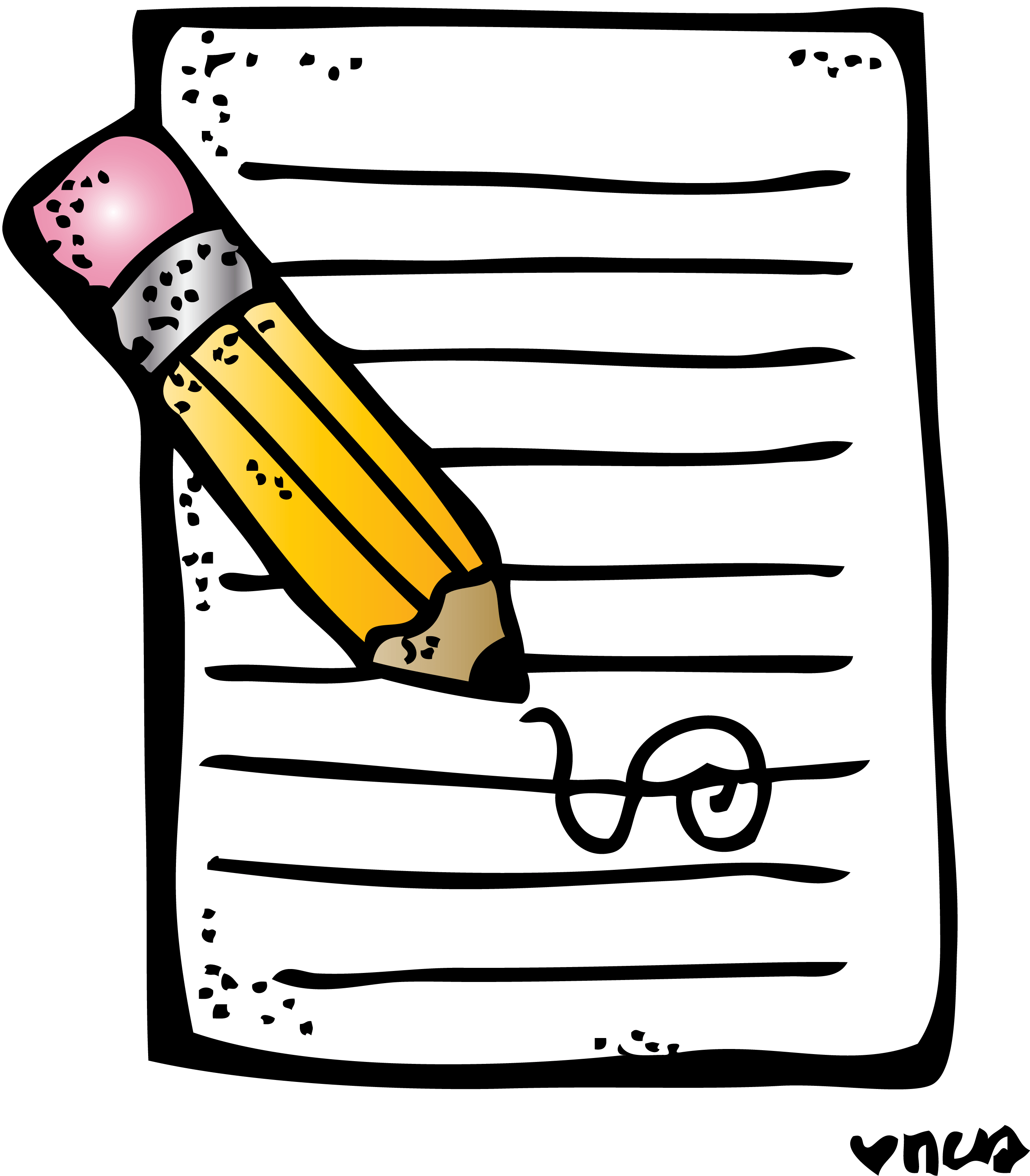 Writing  Check out our Writing Google Classroom for this week’s writing task  Grammar and EnglishA wonderful lesson about using a Thesaurus from our friends at BBC Bitesize! https://www.bbc.co.uk/bitesize/articles/zf96ncwNumeracy and Maths 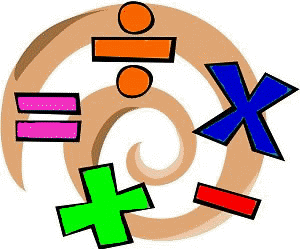 Please check your google classroom for today’s Numeracy and Maths Home Learning Experiences.Health and Wellbeing Enjoy our amazing Joe Wicks  https://www.youtube.com/watch?v=coC0eUSm-pcOr alternatively try some of these amazing short Zumba videos if you feel like getting your dance on! https://www.youtube.com/watch?v=ymigWt5TOV8Other Curricular Areas Science I saw this brilliant lesson on BBC Bitesize all about renewable energies and I thought it would be a good one to do as it links to our previous topic, Climate Change. https://www.bbc.co.uk/bitesize/articles/zm9jmycIDLPlease check our IDL Google Classroom for today’s IDL task  